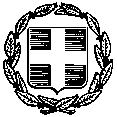 ΓΙΑ ΑΝAΡΤΗΣΗ ΣΤΗΝ ΙΣΤΟΣΕΛΙΔΑΛάρισα  	23/10/2018Αρ. Πρ.:		13277ΘΕΜΑ:	«Πρώτη Πρόσκληση για κατάθεση Οικονομικής Προσφοράς Προμήθειας πυροσβεστήρων»Σας προσκαλούμε, σύμφωνα με την παρ. 3, άρθρο 120 του νόμου 4412/2016 (ΦΕΚ 147 Α’), να μας ενημερώσετε μέσω οικονομικής προσφοράς για τη διάθεση πυροσβεστήρων και υλικών αναγόμωσης πυροσβεστήρων για την ΠΔΕ Θεσσαλίας.Η γραπτή προσφορά θα κατατεθεί μέχρι την Παρασκευή, 26 Οκτωβρίου 2018 και ώρα 12.00 μεσημβρινής στα γραφεία της Περιφερειακής Διεύθυνσης Πρωτοβάθμιας και Δευτεροβάθμιας Εκπαίδευσης Θεσσαλίας, Μανδηλαρά 23, 2ος όροφος (υπόψη κ. Ν. Γεωργίου, κ. Μ. Μαστορογιάννη), είτε αυτοπροσώπως, είτε στο τηλεομοιότυπο 2410 538611 είτε με ηλεκτρονικό ταχυδρομείο mail@thess.pde.sch.gr.Η εξόφληση της δαπάνης θα γίνει σύμφωνα με το ν.2362/1995 περί Δημόσιου Λογιστικού όπως τροποποιήθηκε και ισχύει, από τη Δημοσιονομική Υπηρεσία Εποπτείας και Ελέγχου Λάρισας σε τραπεζικό λογαριασμό που θα μας υποδείξετε (αρ. ΙΒΑΝ-Φωτοτυπία πρώτης σελίδας βιβλιαρίου τραπέζης).H απευθείας ανάθεση της προμήθειας θα γίνει με κριτήρια που ορίζουν οι διατάξεις των άρθρων 118, 122 και 328 του νόμου 4412/2016 (ΦΕΚ 147 Α΄):α) τη δυνατότητα καλής και έγκαιρης εκτέλεσης,β) την πιο οικονομική προσφορά καιγ) τη συμμόρφωση προς τις παρακάτω τεχνικές προδιαγραφές για την διάθεσή τους καθώς και το χρόνο παράδοσης τους.ΤΕΧΝΙΚΕΣ ΠΡΟ∆ΙΑΓΡΑΦΕΣΠεριγραφήΤΜΧΠυροσβεστήρας ξηράς σκόνης (6kg)5